„BoxPC Pro 7300“ von Distec für anspruchsvollen Industrie-Einsatz Leistungsstarker Box-PC mit innovativem Docking Connector zum Anschluss von LVDS-Displays mit PCAP-Touch und WebcamGermering, 17. November 2020 – Die Distec GmbH – einer der führenden deutschen Spezialisten für TFT-Flachbildschirme und Systemlösungen für industrielle und multimediale Applikationen – stellt den neuen leistungsstarken und lüfterlosen „BoxPC Pro 7300“ vor. Kern des Embedded-Box-PC ist der langzeitverfügbare Intel® Core™ i5-7300U Prozessor der 7. Generation. „Unser neu entwickelter Docking Connector bietet drei Schnittstellen in einem Anschluss: einmal LVDS mit Backlight und zwei USB 2.0“, erläutert Thomas Schrefel, Product Manager Embedded bei Distec. „So lassen sich ein LVDS-Display mit Backlight, PCAP-Touch- und Webcam-Anwendungen gleichzeitig einsetzen.“ Der Embedded-Box-PC bietet eine hohe Rechenleistung und arbeitet auch im Dauerbetrieb mit 9-24V DC-in verlässlich. Er eignet sich optimal für industrielle Anwendungen in anspruchsvollen Umgebungen, wie etwa in Automatisierungslösungen, Industrie 4.0, Digital Signage, Medizintechnik und Transportation. Mit dem Gütesiegel „designed, developed and made in Germany“ garantiert Distec höchste Qualität, Zuverlässigkeit und Langzeitverfügbarkeit. Anschlussvielfalt und benutzerfreundlichZum Anschluss von LVDS-Displays steht eine breite Palette von bereits definierten Kabeln zur Verfügung. Zusätzlich zum Docking Connector bietet der Box-PC eine Vielzahl an Anschlüssen: HDMI und DisplayPort zum Anschließen von Monitoren, zwei Gigabit-Ethernet-Anschlüsse mit Intel® I219V bzw. I211AT Chipsatz, sowie zwei RS232 und zwei RS232/422/485, die über das BIOS eingestellt werden können. Wie im Industriebereich üblich, verfügt der PC über einen Watchdog-Timer. Zu den weiteren Anschlüssen gehören: vier USB 3.0, zwei USB 2.0 und Audio mit Line-out. Distec liefert den Embedded-Box-PC mit vorinstalliertem Windows 10 IoT LTSC 2019 Betriebssystem aus. Die speziell auf den Industriemarkt ausgerichtete Microsoft-Lizenz gewährleistet den weltweiten Einsatz. Der BoxPC Pro 7300 bietet eine einfache Montage und werkzeuglose Wartung über unverlierbare Rändelschrauben. Hohe SicherheitUm Cybersicherheit zu gewährleisten, stattet Distec den Box-PC mit umfassenden Sicherheitsfeatures aus. Für Secure Boot übernimmt ein hardwareseitig installierter TPM 2.0 Chip die Laufwerksverschlüsselung mit beispielsweise BitLocker. Optimalen Schutz etwa bei einem Stromausfall oder einem Manipulationsversuch bietet Distec mit dem Erstellen eines kundenspezifischen Windows 10 IoT Images mit aktiviertem Schreibfilter und weiteren Features. Der BoxPC Pro 7300 ist ab sofort verfügbar.Zeichen: 2.705Weitere Informationen: https://www.distec.de/produkte/embedded-systeme/detail/distec/boxpc-pro-7300/BilderÜber DistecDie Distec GmbH ist ein Unternehmen der FORTEC Group, weltweit agierender und anerkannter Spezialist im Bereich Display Technology und Embedded Computing für Projekte aus allen Branchen. Das Unternehmen mit Sitz in Germering bei München und einem Werk in Hörselberg-Hainich bei Eisenach, entwickelt, produziert und vermarktet innovative Lösungen und eine breite Auswahl an Komponenten, TFT-Displays, Embedded Boards, Systemen und Dienstleistungen. Die innovativen Lösungen von Baugruppen und Kits bis hin zum OEM-Endprodukt basieren auf Hard- und Software, die Distec im eigenen Designzentrum in Germering entwickelt. Distecs Dienstleistungsangebot umfasst neben kundenspezifischen Entwicklungen und Anpassungen, Produktveredelungen, wie dem VacuBond® Optical Bonding und der Assemblierung von Monitorsystemen auch die Herstellung von Fertigprodukten. Ein breites Angebot an Touchscreens und das interne Touch-Kompetenz-Zentrum ermöglichen individuelle Touch-Lösungen auch für schwierige Umgebungsbedingungen. Außerdem kann die Distec GmbH auf die Waren, Dienstleistungen und das Knowhow des umfangreichen FORTEC Hightech-Firmennetzwerks zurückgreifen. Weitere Informationen finden sich unter https://www.distec.de/Die Produkte der Distec GmbH sind erhältlich bei:Europa: Distec GmbH, Germering, https://www.distec.de/UK und Benelux: Display Technology, Huntingdon, https://www.displaytechnology.co.uk/Nordamerika: Apollo Display Technologies, Ronkonkoma NY, http://www.apollodisplays.com/Türkei und naher Osten: DATA DISPLAY BİLİŞİM TEKNOLOJİLERİ LTD ŞTi., IstanbulDistec GmbHAugsburger Straße 2b82110 GermeringGermany T +49 89 894363 0F +49 89 894363 131E distribution|at|distec.de W www.distec.deEin Unternehmen der FORTEC GroupPressekontakt: Mandy Ahlendorfahlendorf communicationT +49 89 41109402E ma@ahlendorf-communication.com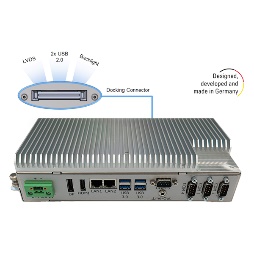 Bild 1: BoxPC Pro 7300 von Distec mit innovativem Docking Connector zum Anschluss von LVDS-Monitor, Backlight, Touch und WebcamBildquelle/Copyright: DistecDownload: https://www.ahlendorf-news.com/media/news/images/Distec-BoxPC-Pro-7300-H.jpg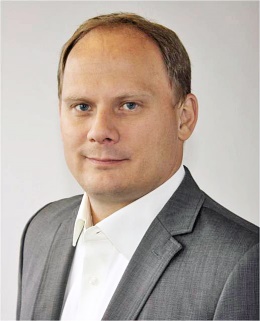 Bild 2: Thomas Schrefel ist Product Manager Embedded bei DistecBildquelle/Copyright: DistecDownload: http://www.ahlendorf-news.com/media/news/images/Distec-Thomas-Schrefel-H.jpg